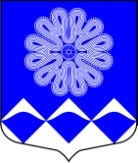 МУНИЦИПАЛЬНОЕ УЧРЕЖДЕНИЕ«СОВЕТ ДЕПУТАТОВ
МУНИЦИПАЛЬНОГО ОБРАЗОВАНИЯПЧЕВСКОЕ СЕЛЬСКОЕ ПОСЕЛЕНИЕ»КИРИШСКОГО МУНИЦИПАЛЬНОГО РАЙОНАЛЕНИНГРАДСКОЙ ОБЛАСТИРЕШЕНИЕОт 10 марта 2016 года                                                          № 19/105Рассмотрев предложенный администрацией муниципального образования Пчевское сельское поселение Киришского муниципального района Ленинградской области проект решения о внесении изменений в Порядок рассмотрения проектов муниципальных программ муниципального образования Пчевское сельское поселение Киришского муниципального района Ленинградской области или предложений о внесении изменений в муниципальные программы муниципального образования Пчевское сельское поселение  Киришского муниципального района Ленинградской области советом депутатов муниципального образования Пчевское сельское поселение Киришского муниципального района Ленинградской области, утвержденный решением совета депутатов муниципального образования Пчевское сельское поселение Киришского муниципального района Ленинградской области от 25.12.2015 № 17/95, совет депутатов муниципального образования Пчевское сельское поселение Киришского муниципального района Ленинградской области РЕШИЛ:Внести следующие изменения в Порядок рассмотрения проектов муниципальных программ муниципального образования Пчевское сельское поселение Киришского муниципального района Ленинградской области или предложений о внесении изменений в муниципальные программы муниципального образования Пчевское сельское поселение Киришского муниципального района Ленинградской области советом депутатов муниципального образования Пчевское сельское поселение Киришского муниципального района Ленинградской области, утвержденный решением совета депутатов муниципального образования Пчевское сельское поселение Киришского муниципального района Ленинградской области от 25.12.2015 № 17/95:В наименовании решения, тексте решения, наименовании порядка, пункте 1 порядка слова «или предложений о внесении изменений в муниципальные программы муниципального образования Пчевское сельское поселение Киришского муниципального района Ленинградской области» исключить. В пункте 2 порядка слова «или предложение о внесении изменений в муниципальную программу муниципального образования Пчевское сельское поселение  Киришского муниципального района Ленинградской области» исключить.Пункт 4 порядка считать утратившим силу.В пункте 5 порядка слова «или предложением о внесении изменений в муниципальную программу муниципального образования Пчевское сельское поселение  Киришского муниципального района Ленинградской области» исключить.В пункте 9 порядка слова «или внести предложенные изменения                                 в нее» и « и или не вносить предложенные изменения в нее» исключить.Опубликовать настоящее решение в газете «Пчевский вестник».Настоящее решение вступает в силу с момента официального опубликования. Глава муниципального образования
Пчевское сельское поселение Киришского муниципального района Ленинградской области                                                                  Е.М. Платонов О внесении изменений в Порядок рассмотрения проектов муниципальных программ муниципального образования Пчевское сельское поселение Киришского муниципального района Ленинградской области или предложений о внесении изменений в муниципальные программы муниципального образования Пчевское сельское поселение  Киришского муниципального района Ленинградской области советом депутатов муниципального образования Пчевское сельское поселение Киришского муниципального района Ленинградской области, утвержденный решением совета депутатов муниципального образования Пчевское сельское поселение Киришского муниципального                       района Ленинградской области                                     от 25.12.2015 № 17/95 